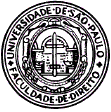 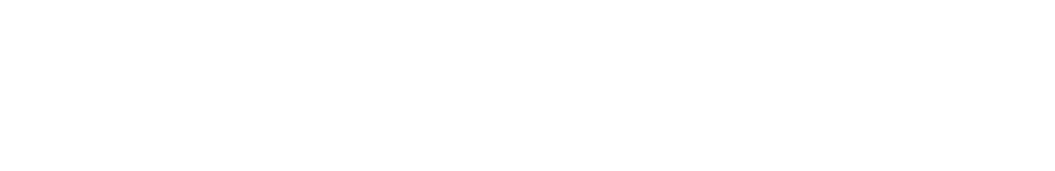 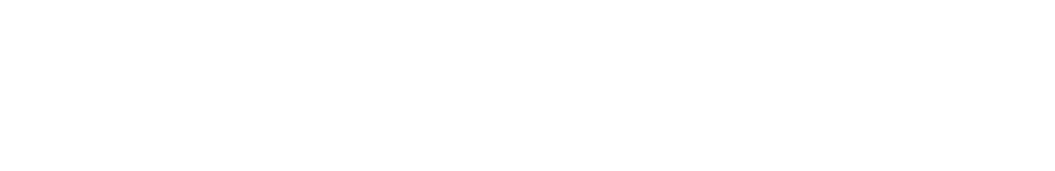 NÚCLEO DE ESTUDOS DA TRANSPARÊNCIA ADMINISTRATIVA E DA COMUNICAÇÃO PÚBLICAProfessores: Marcos Augusto Perez e Rodrigo Pagani de SouzaFICHA DE REAÇÃO:Há transparência nas informações administrativas relativas aos gastos da Administração com saúde e educação?NOME DO ALUNO: ........................................................................................... NÚMERO USP: ...............................................................................................Realize uma pesquisa nos “sites” da internet do Governo Federal (União), dos Estados de São Paulo, Minas Gerais, Rio de Janeiro, Rio Grande do Sul e das capitais tais como São Paulo, Rio de Janeiro, Salvador, Belo Horizonte, Porto Alegre, Curitiba e responda:Qual o(s) site(s) pesquisado(s)?Foi possível encontrar dados orçamentários  ou de execução orçamentária que mostrassem os gastos com os serviços de educação e saúde?Caso positiva a resposta anterior, foi simples a localização desses dados?Os dados informados possibilitam a comparação entre anos diferentes?Possibilitam a comparação entre gastos com pessoal e outros despesas de custeio?Possibilitam a comparação entre as despesas de custeio e de investimento?Qual a conclusão que se pode tirar da pesquisa feita? As regras e os princípios de transparência administrativa encontram-se atendidos no(s) caso(s) pesquisados?